Российская ФедерацияИркутская областьБалаганский районАдминистрация Балаганского  Муниципального образованияПостановление26.12. 2017 г.	                          п. Балаганск				         № 451  Об утверждении муниципальной программы «Формирование современной городской среды на территории Балаганского муниципального образования на 2018-2023 гг»В целях совершенствования системы комплексного благоустройства на территории Балаганского муниципального образования, руководствуясь статьей 179 Бюджетного кодекса Российской Федерации, постановлением Правительства Российской Федерации от 10.02.2017 № 169 «Об утверждении Правил предоставления и распределения субсидий из федерального бюджета бюджетам субъектов Российской Федерации на поддержку государственных программ субъектов Российской Федерации и муниципальных программ формирования современной городской среды», статьей 16 Федерального закона от 06.10.2003 № 131-ФЗ «Об общих принципах организации местного самоуправления в Российской Федерации», Порядком разработки, утверждения, реализации и оценки эффективности реализации муниципальных программ Балаганского муниципального образования, утвержденным постановлением администрации Балаганского муниципального образования от 07.11.2016 № 386, статьей 38 Устава Балаганского муниципального образования, администрация Балаганского муниципального образования,ПОСТАНОВЛЯЕТ:1. Утвердить муниципальную программу «Формирование современной городской среды на территории Балаганского муниципального образования на 2018-2023 гг» согласно приложению к настоящему постановлению.2. Опубликовать настоящее постановление с приложениями в официальном Вестнике администрации Балаганского муниципального образования и разместить на официальном сайте в информационно-телекоммуникационной сети «Интернет».3. Настоящее постановление вступает в силу после дня его официального опубликования.4. Контроль за исполнением настоящего постановления оставляю за собой.Глава БалаганскогоМуниципального образования                                    Н.И.Лобанов	УТВЕРЖДЕНАпостановлением администрации Балаганского МОот 26.12.2017 № 451МУНИЦИПАЛЬНАЯ ПРОГРАММА«Формирование современной городской среды на территории Балаганского муниципального образования на 2018-2023 гг (далее - муниципальная программа)Глава 1. ПАСПОРТ Глава 2. ХАРАКТЕРИСТИКА ТЕКУЩЕГО СОСТОЯНИЯ СФЕРЫ РЕАЛИЗАЦИИ МУНИЦИПАЛЬНОЙ ПРОГРАММЫМуниципальная программа включает в себя комплекс мероприятий по благоустройству дворовых территорий, общественных территорий, обустройство мест массового отдыха населения (городских парков) при общественном обсуждении дизайн-проектов дворов и муниципальных общественных пространств.На реализацию муниципальных программ по благоустройству предусмотрены субсидии из федерального бюджета и бюджета Иркутской области, при условии софинансирования из местного бюджета. Не менее 2/3 средств должны быть направлены на благоустройство дворовых территорий, остальные 1/3 на благоустройство муниципальных пространств (общественных территорий). Отдельная субсидия будет выделена на обустройство мест массового отдыха населения (городских парков). Субсидии будут предоставляться на реализацию мероприятий по благоустройству территорий функционального назначения (площадей, улиц, пешеходных зон, скверов, парков, иных территорий) (далее – общественные территории) и дворовых территорий, под которыми понимается совокупность территорий, прилегающих к многоквартирным домам, с расположенными на них объектами, предназначенными для обслуживания и эксплуатации таких домов, и элементами благоустройства этих территорий, в том числе парковочными местами, тротуарами и автомобильными дорогами образующие проезды к территориям, прилегающим к многоквартирным домам.Общее количество общественных территорий на территории Балаганского муниципального образования составляет 23 единиц площадью 170,1 га, из них количество благоустроенных общественных территорий по состоянию на 01.08.2017 года составляет – 0 единиц площадью 0 га.Общее количество дворовых территорий многоквартирных домов 8 единиц площадью 12 600 кв.м, из них количество полностью благоустроенных дворовых территорий по состоянию на 01.08.2017 года составляет 0 единицы площадью 0 кв.м. Общее количество жителей, проживающих в многоквартирных домах на территории Балаганского муниципального образования по состоянию на 01.08.2017 года составляет – 286 человек.Основными проблемами в области благоустройства дворовых и общественных территорий является:изношенность асфальтового покрытия внутри дворовых проездов;недостаточное количество автостоянок и мест парковки транспортных средств на дворовых территорий;недостаточное количество малых архитектурных форм;неудовлетворительное состояние детских игровых площадок;недостаточное освещение отдельных дворовых и общественных территорий;неудовлетворительное состояние общественных территорий. В результате больших нагрузок от транспортных средств происходит разрушение дорожного полотна, так же в связи с увеличением личных автотранспортных средств, остро встал вопрос о нехватке парковочных мест. Проведение работ по расширению парковочных мест на дворовых территориях, позволит в дальнейшем обеспечить комфортное проживание жителей дворовых территорий. Доля благоустроенных дворовых территорий многоквартирных домов от общего количества дворовых территорий многоквартирных дворов составляет 25%. На дворовых территориях присутствуют малые архитектурные формы, детские игровые площадки, однако, их состояние не обеспечивает безопасность, а так же существует потребность жителей города в игровых и спортивных модулях, они физически и морально устарели. Длительное время не проводилось благоустройство дворовых территорий, оборудование пришло в ветхое состояние. Проведение работ по оборудованию малыми архитектурными формами, детскими и спортивными площадками обеспечит комплексное благоустройство дворовых территорий.Так же основной проблемой в области благоустройства является неудовлетворительное состояние общественных территорий. В настоящее время в парках и скверах частично разрушены конструкции и покрытия прилегающей территории, зелёные насаждения и экспонаты имеют неухоженный вид. Проведение работ по благоустройству общественных территорий улучшит эстетическое состояние территории.Уличное освещение на территории Балаганского муниципального образования не отвечает современным требованиям по уровню освещенности и энергоэффективности. Приборы освещения, установленные на опорах, имеют высокий уровень износа. Большая часть уличного освещения осуществляется устаревшими светильниками ЖКУ и РКУ, имеющими низкий коэффициент полезного действия и высокую потребляемую мощность и в большинстве случаев выработавшими свой ресурс. Проведение мероприятий по модернизации послужит повышению техническо-экономических показателей эксплуатации объектов уличного освещения и увеличению привлекательности муниципального образования для жителей и гостей.Анализ сферы благоустройства территории Балаганского муниципального образования результат инвентаризации 2017 г. представлен в таблице №1, муниципальной программы.Таблица №1Мероприятия, направленные на благоустройство территории, требуют комплексного подхода к благоустройству, включающего в себя:1) благоустройство общественных территорий (площадей, улиц, пешеходных зон, скверов, парков, иных территорий);2) благоустройство дворовых территорий, предусматривающее минимальный перечень работ:а) ремонт дворовых проездов;б) обеспечение освещения дворовых территорий многоквартирных домов;в) установку скамеек;г) установку урн для мусора.При этом указанный перечень является исчерпывающим и не может быть расширен.3) благоустройство дворовых территорий, предусматривающее дополнительный перечень работ:а) оборудование детских площадок;б) оборудование спортивных площадок;в) оборудование автомобильных парковок;г) озеленение территорий;д) обустройство площадок для отдыха;ж) обустройство контейнерных площадок;з) обустройство ограждений;и) устройство открытого лотка для отвода дождевых и талых вод;к) устройство искусственных дорожных неровностей с установкой соответствующих дорожных знаков;л) иные виды работ.Нормативная стоимость (единичные расценки) работ по благоустройству дворовых территорий многоквартирных домов, включенных в минимальный и дополнительный перечень приведены в таблице № 2, муниципальной программы.Таблица № 2 Условием выполнения работ из дополнительного перечня является выполнение работ по минимальному перечню, если указанные виды работ из минимального перечня выполнены, данный факт фиксируется фото и соответствующими актами. Правительством Иркутской области установлено, что при выполнении видов работ, включенных в дополнительный перечень, обязательным  является трудовое участие собственников помещений в многоквартирных домах, собственников иных зданий и сооружений, расположенных в границах дворовой территории, подлежащей благоустройству (далее – заинтересованные лица).Заинтересованными лицами на включение в адресный перечень выступают собственники помещений в многоквартирном доме, товарищества собственников жилья, жилищные, жилищно-строительные кооперативы, либо собственники помещений в многоквартирном доме, управление которым осуществляется выбранной собственниками помещений в многоквартирном доме управляющей (обслуживающей) организацией, а также собственники каждого здания и сооружения, расположенных в границах дворовой территории многоквартирного дома. Трудовое участие заинтересованных лиц реализуется в форме субботника.Под субботником понимается выполнение неоплачиваемых работ, не требующих специальной квалификации, в том числе подготовка дворовой территории многоквартирного дома к началу работ, уборка мусора, покраска оборудования, другие работы.Доля трудового участия заинтересованных лиц устанавливается в размере одного субботника для каждой дворовой территории многоквартирного дома.Разработка дизайн-проекта в отношении дворовых и общественных территорий, расположенных на территории Балаганского муниципального образования осуществляется в соответствии с Правилами благоустройства территории Балаганского муниципального образования, утвержденными решением Думы Балаганского муниципального образования от 12.10.2017   №2/1 ГД, и в соответствии с требованиями Градостроительного кодекса Российской Федерации, а также действующими строительными, санитарными и иными нормами и правилами.Разработку дизайн-проекта в отношении дворовых и общественных территорий, расположенных на территории Балаганского муниципального образования осуществляет организация  в течение 30 календарных дней со дня утверждения общественной комиссией протокола оценки (ранжирования) заявок заинтересованных лиц на включение в адресный перечень дворовых территорий и общественных территорий в соответствии с приложением № 1 и № 3 муниципальной программы. Визуализированный перечень образцов элементов благоустройства, предлагаемых к размещению на дворовой территории многоквартирного дома, сформированных исходя из минимального и дополнительного перечня работ по благоустройству дворовых территорий, приведен в приложении № 2 муниципальной программы. Под дизайн-проектом понимается графический и текстовый материал, включающий в себя планировочную схему, фотофиксацию существующего положения, с описанием работ и мероприятий, предлагаемых к выполнению (далее – дизайн проект).Содержание дизайн-проекта зависит от вида и состава планируемых к благоустройству работ. Это может быть как проектная, сметная документация, так и упрощенный вариант в виде изображения дворовой территории или общественной территории с описанием работ и мероприятий, предлагаемых к выполнению.Разработка дизайн-проекта благоустройства дворовой территории многоквартирного дома осуществляется с учетом минимальных и дополнительных перечней работ по благоустройству дворовой территории и утвержденных протоколом общего собрания собственников помещений в многоквартирном доме и собственников каждого здания и сооружения, расположенных в границах дворовой территории многоквартирного дома, в отношении которой разрабатывается дизайн-проект благоустройства.В целях обсуждения, согласования и утверждения разработанного дизайн-проекта благоустройства дворовой территории многоквартирного дома Администрацией Балаганского МО уведомляет уполномоченное лицо, которое вправе действовать в интересах всех собственников помещений в многоквартирном доме, придомовая территория которого включена в адресный перечень дворовых территорий муниципальной программы, о готовности дизайн-проекта в течение 1 рабочего дня со дня изготовления дизайн-проекта.Уполномоченное лицо обеспечивает обсуждение, согласование дизайн-проекта благоустройства дворовой территории, для дальнейшего его утверждения в срок, не превышающий 3 рабочих дней.Утверждение дизайн-проекта благоустройства дворовой территории многоквартирного дома осуществляется Администрацией Балаганского МО в течение двух рабочих дней со дня согласования дизайн-проекта дворовой территории уполномоченным лицом.Обсуждение, согласование и утверждение дизайн-проекта благоустройства общественной территории, включенной общественной комиссией в адресный перечень общественных территорий муниципальной программы, осуществляется общественной комиссией.Дизайн-проект на благоустройство дворовой территории утверждается в двух экземплярах, в том числе один экземпляр хранится у уполномоченного лица. Дизайн-проект на благоустройство общественной территории утверждается в одном экземпляре и хранится в Администрации Балаганского МО.Разработка пректно-сметной документации на основании дизайн проекта, получение экспертизы сметной стоимости.Адресный перечень дворовых территорий, расположенных на территории Балаганского муниципального образования, на которых планируется благоустройство в 2018-2023  годах, приведен в приложении № 1 муниципальной программы.Адресный перечень дворовых территорий, расположенных на территории Балаганского муниципального образования, на которых планируется благоустройство в текущем году, формируется на основании Порядка и сроков предложения, рассмотрения и оценки предложений заинтересованных лиц о включении дворовой территории в проект муниципальной программы «Формирование современной городской среды на территории Балаганского муниципального образования на 2018-2023 гг, Включение дворовой территории в муниципальную программу без решения заинтересованных лиц не допускается.Адресный перечень общественных территорий Балаганского муниципального образования, на которых планируется благоустройство в 2018-2023  годах,  приведен в приложении  № 3 муниципальной программы.Проведение мероприятий по благоустройству дворовых территорий, расположенных на территории Балаганского муниципального образования, а также общественных территорий Балаганского муниципального образования осуществляется с учетом необходимости обеспечения физической, пространственной и информационной доступности зданий, сооружений, дворовых и общественных территорий для инвалидов и других маломобильных групп населения.Применение программного метода позволит поэтапно осуществлять комплексное благоустройство дворовых территорий и общественных территорий с учетом мнения граждан, а именно:1) повысит уровень планирования и реализации мероприятий по благоустройству (сделает их современными, эффективными, оптимальными, открытыми, востребованными гражданами);2) запустит реализацию механизма поддержки мероприятий по благоустройству, инициированных гражданами;3) запустит механизм финансового и трудового участия граждан и организаций в реализации мероприятий по благоустройству;4) сформирует инструменты общественного контроля за реализацией мероприятий по благоустройству на территории Балаганского муниципального образования.Таким образом, комплексный подход к реализации мероприятий по благоустройству, отвечающих современным требованиям, позволит  создать современную городскую комфортную среду для проживания граждан, а также комфортное современное «общественное пространство».Глава 3. ЦЕЛИ, ЗАДАЧИ МУНИЦИПАЛЬНОЙ ПРОГРАММЫЦель муниципальной программы:    повышение уровня благоустройства территорий Балаганского муниципального образования. Для достижения поставленной цели муниципальной программы необходимо решение следующих задач:повышение уровня благоустройства дворовых территорий;  повышение уровня благоустройства общественных территорий, мест массового отдыха населения (городских парков);   повышение уровня вовлеченности заинтересованных граждан, организаций в реализацию мероприятий по благоустройству территории.Срок реализации муниципальной программы: 2018-2023 годы. Муниципальная программа реализуется в пять этапов и не требует выделения подпрограмм.Глава 4. ОБЪЕМЫ И ИСТОЧНИКИ ФИНАНСИРОВАНИЯ Общий объем расходов на реализацию муниципальной программы составляет: 22970,62 тыс. рублей. Ресурсное обеспечение реализации муниципальной программы приведено в таблице № 3, муниципальной программы. Таблица № 3Ресурсное обеспечение реализации муниципальной программы Глава 5. СИСТЕМА МЕРОПРИЯТИЙ МУНИЦИПАЛЬНОЙ ПРОГРАММЫСведения об основных мероприятиях, составе и значениях целевых показателях (индикаторах) муниципальной программы приведена в приложении №4 муниципальной программы.Перечень мероприятий муниципальной программы и планируемые объёмы работ определены на основании дизайн-проектов благоустройство дворовых и общественных территорий, с учётом предложений заинтересованных граждан, организаций.Дворовые и общественные территории, прошедшие отбор и не включенные в муниципальную программу на 2018 году в связи с превышением выделенных лимитов бюджетных ассигнований предусмотренных муниципальной программой включаются в муниципальную программу на 2018-2022 годы.Глава 6. ОЖИДАЕМЫЕ РЕЗУЛЬТАТЫ МУНИЦИПАЛЬНОЙ ПРОГРАММЫСоздание безопасных и комфортных условий для проживания населения,
благоустройство не менее одиннадцати придомовых территорий включенных
в программу на основании заявок заинтересованных лиц на включение в
адресный перечень дворовых территорий. Обеспечение улучшения
архитектурного облика города, достижения в полной мере физической,
пространственной и информационной доступности зданий, сооружений,
дворовых и не менее одной общественной территории для жителей города, в
том числе инвалидов и других маломобильных групп населения. ПОКАЗАТЕЛЕЙ РЕЗУЛЬТАТИВНОСТИ МУНИЦИПАЛЬНОЙ ПРОГРАММЫПриложение № 1к муниципальной программеадминистрации Балаганского муниципального образованияот 26.12.2017 № 451АДРЕСНЫЙ ПЕРЕЧЕНЬ ДВОРОВЫХ ТЕРРИТОРИЙ, РАСПОЛОЖЕННЫХ НА ТЕРРИТОРИИ БАЛАГАНСКОГО МУНИЦИПАЛЬНОГО ОБРАЗОВАНИЯ, НА КОТОРЫХ ПЛАНИРУЕТСЯ БЛАГОУСТРОЙСТВО В 2017 ГОДУ(адресный перечень сформирован в соответствии с предложениями поступившими в рамках общественного обсуждения проекта муниципальной программы в период с 17.10.2017 по 27.11.2017 года)Приложение № 2к муниципальной программеадминистрации Балаганского муниципального образованияот 26.12.2017 № 451ВИЗУАЛИЗИРОВАННЫЙ ПЕРЕЧЕНЬ ОБРАЗЦОВ ЭЛЕМЕНТОВ БЛАГОУСТРОЙСТВА, ПРЕДЛАГАЕМЫХ К РАЗМЕЩЕНИЮ НА ДВОРОВОЙ ТЕРРИТОРИИ, СФОРМИРОВАННЫЙ ИСХОДЯ ИЗ МИНИМАЛЬНОГО  И ДОПОЛНИТЕЛЬНОГО ПЕРЕЧНЯ РАБОТ ПО БЛАГОУСТРОЙСТВУ По минимальному перечню работ по благоустройству дворовых территорий:Скамья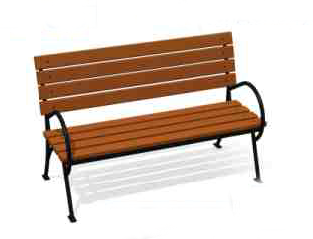 Длина – 2000 мм.;  Ширина – 700 мм.;Высота – 900 мм.Урна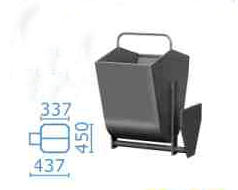 Высота – 600 мм.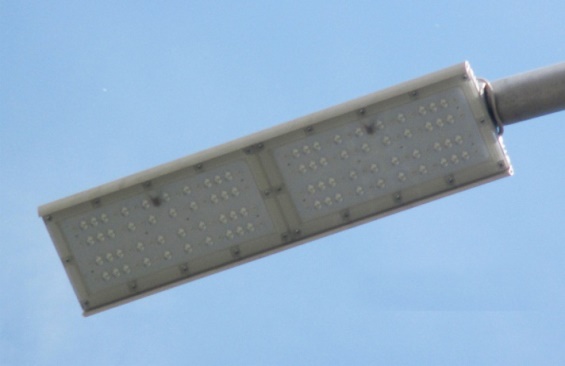 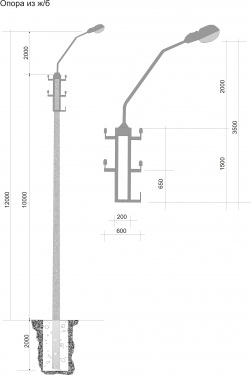 Игровое оборудованиеПриложение № 4к муниципальной программеадминистрации городского округа Балаганского муниципального образования                                                                                                                                                                                                                          от 26.12.2017 г. № 451_СИСТЕМА МЕРОПРИЯТИЙ МУНИЦИПАЛЬНОЙ ПРОГРАММЫ(Сведения об основных мероприятиях, составе и значениях целевых показателях (индикаторах) муниципальной программы)По результатам мониторинга Программы допускается включение дополнительных мероприятий при условии обеспечения их финансирования из бюджетов различного уровня и внебюджетных источников.Наименование муниципальной программы     «Формирование современной городской среды на территории Балаганского муниципального образования на 2018-2023 ггПравовое основание разработки муниципальной программы    Статья 179 Бюджетного кодекса Российской Федерации;    Постановление администрации Балаганского муниципального образования от 07.11.2016 № 386 «Об утверждении Порядка разработки, утверждения, реализации и оценки эффективности реализации муниципальных программ Балаганского муниципального образования;    Постановление Правительства Российской Федерации от 10.02.2017 № 169 «Об утверждении Правил предоставления и распределения субсидий из федерального бюджета бюджетам субъектов Российской Федерации на поддержку государственных программ субъектов Российской Федерации и муниципальных программ формирования современной городской среды»;    Методические рекомендации по подготовке государственных программ субъектов Российской Федерации и муниципальных программ формирования современной городской среды в рамках реализации приоритетного проекта «Формирование комфортной городской среды» на 2017 год, утвержденными приказом     Министерства строительства и жилищно-коммунального хозяйства Российской Федерации от 21.02.2017 № 114;    Постановление администрации Балаганского муниципального образования от 01.03.2017 № 159 «Об утверждении Порядка проведения общественного обсуждения проекта муниципальной программы «Формирование современной городской среды на территории Балаганского муниципального образования, и Положения о комиссии по рассмотрению и оценки предложений граждан, организаций о включении в муниципальную программу «Формирование современной городской среды на территории Балаганского муниципального образования;     Постановление администрации Балаганского муниципального образования от 10.11.2017 № 397 «Об утверждении порядка и сроков предложения, рассмотрения и оценки предложений заинтересованных лиц о включении общественной и дворовой территории в проект муниципальной программы «Формирование современной городской среды на территории Балаганского муниципального образования на 2018-2023 гг»;         Постановление администрации Балаганского муниципального образования                  от 22.09.2017 № 349 «Об утверждении Положения о комиссии для организации общественного обсуждения проекта муниципальной программы «Формирование современной городской среды на территории Балаганского муниципального образования;    Постановление администрации Балаганского муниципального образования от 10.03.2017 № «О создании комиссии по рассмотрению                               и оценки предложений граждан,                              организаций  о включении в муниципальную программу «Формирование современной                 городской   среды   на   территории Балаганского муниципального образования  на 2018-2023 гг»;Ответственный исполнитель муниципальной программы Администрация Балаганского муниципального образованияЦель муниципальной программы     Повышение уровня благоустройства территорий Балаганского муниципального образованияЗадачи муниципальной программыповышение уровня благоустройства дворовых территорий;  повышение уровня благоустройства общественных территорий, мест массового отдыха населения (городских парков);повышение уровня вовлеченности заинтересованных граждан, организаций в реализацию мероприятий по благоустройству территорииПодпрограммы муниципальной программы    Муниципальная программа не требует выделения подпрограмм.Целевые индикаторы и показатели муниципальной программы количество и площадь благоустроенных дворовых территорий;доля благоустроенных дворовых территорий от общего количества и площади дворовых территорий;охват населения благоустроенными дворовыми территориями (доля населения, проживающего в  жилом фонде с благоустроенными дворовыми территориями от общей численности населения, проживающего в многоквартирных домах);количество и площадь благоустроенных общественных территорий;доля площади благоустроенных общественных территорий к общей площади общественных территорийСроки реализации муниципальной программы2018-2023 годыОбъемы бюджетных ассигнований и источники финансирования муниципальной программыОбщий объем финансирования муниципальной  программы составляет 20970,62 тыс. рублей  в том числе за счет средств:федерального бюджета – 9936,0 тыс. рублей;областного бюджета – 9881,0 тыс. рублей;местного бюджета – 1500,0 тыс. рублей.Перечень мероприятий муниципальной программыБлагоустройство дворовых территорий;Благоустройство общественных территорий;Ожидаемые конечные результаты муниципальной программыСоздание безопасных и комфортных условий для
проживания населения№п/пНаименование показателейЕдиница измеренияВсего по МО№п/пНаименование показателейЕдиница измеренияВсего по МО2017 г.1.Количество благоустроенных дворовых территорий ед.002.Площадь благоустроенных дворовых территорий тыс. м2003.Доля благоустроенных дворовых территорий от общего количества дворовых территорий %004.Охват населения благоустроенными дворовыми территориями (доля населения, проживающего в жилом фонде с благоустроенными дворовыми территориями от общей численности населения, проживающего в многоквартирных домах%005.Количество и площадь благоустроенных  общественных территорий ед.0-6.Площадь благоустроенных  общественных территорий га0-7.Доля площади благоустроенных общественных территорий %0-№       п/пВид работЕдиница измеренияЕдиничная расценка (руб.)1Ремонт внутриквартального, дворового проезда (без снятия существующего слоя асфальтобетонного покрытия)1м27542Установка поребрика (со стоимостью камня)1м.п.8693Установка бортового камня (со стоимостью  бортового камня)1м.п.13294 Разборка бортового камня1м.п.4615Устройство  дворовой автостоянки с асфальтобетонным покрытием толщиной 7см. без бортового камня1м216666Устройство пешеходной дорожки с асфальтобетонным покрытием толщиной 5см. без бортового камня с подстилающим слоем из ПГС=12см. и щебня 5см.1м213247Установка скамейки (без стоимости)1шт.7598Установка урны (без стоимости)1 шт.3619Стоимость скамейки  деревянная на металлическом каркасе1 шт.800010 Стоимость урны емкостью 30л.1 шт.220011Замена уличного светильника на кронштейне, прикрепленного над подъездом дома, на светодиодный (без замены кабеля, без стоимости светильника)1шт.223712Стоимость светильника1шт.500013Замена кабеля для установки уличного светильника (без стоимости кабеля)1м.п.11514Стоимость кабеля ВВГнг3*4 (код501-8444)1м.п.6915Современная детская игровая площадка; Сборка и монтаж1 комплект44784-Качалка-балансир малая 00411021шт.8500-Качалка на пружине 2-х местная «Кабриолет» 0041361 шт.21670-Качели на стойках двойные металл 0041551 шт.15730- Подвеска качели с сиденьем 0049682 шт.4550*2=9100- Карусель 0041921шт.20660 -Детский игровой комплекс 0053021 шт.75100 -Стойка баскетбольная 0065021 шт.12950- Качели на металлических стойках 004154+Сидение для качелей 00409601 шт.8520+4300=1280016Посадка зеленых насаждений на 1 м2 -  1 шт. (без стоимости насаждения)1шт.94317 Стоимость насаждения-Акация желтая, высота 1,0-1,5 м ( код414-02400)1шт.109418Ограждение спортивных площадок сетчатое 1 м1 шт.229019Покрытие спортивных площадок (Урепол) со стоимостью материалов1м2591220Устройство искусственных неровностей с установкой знаков1шт.(4 стойки со знаками)6005721Устройство ливневого (дождевого колодца)1 шт.1594022Монтаж парковой двухрожковой опоры освещения со стоимостью1шт.5235223Прокладка кабеля в 1 парковой опоре освещения со стоимостью1шт.86224 Прокладка 1 м.п. кабеля в траншеи для наружного освещения со стоимостью1м.п.231Наименование и виды расходовОтветственный исполнитель, соисполнитель Программы, заказчик-координатор, участникИсточник финансированияКод бюджетной классификацииКод бюджетной классификацииКод бюджетной классификацииКод бюджетной классификацииОбъём финансирования в 2018 году(тыс.руб.)Наименование и виды расходовОтветственный исполнитель, соисполнитель Программы, заказчик-координатор, участникИсточник финансированияГРБСРЗПр.ЦСРВРОбъём финансирования в 2018 году(тыс.руб.)Разработка проектно-сметной документацииАдминистрация Балаганского МОМБ9930503600,0Благоустройство дворовых территорий Администрация Балаганского МОФБ909050315001L55512441829,0Благоустройство дворовых территорий Администрация Балаганского МООБ1808,0Благоустройство дворовых территорий Администрация Балаганского МОМБ250,0Благоустройство общественных территорийАдминистрация Балаганского МОФБ909050315002L55512443107,0Благоустройство общественных территорийАдминистрация Балаганского МООБ3072,0Благоустройство общественных территорийАдминистрация Балаганского МОМБ650,0Всего в том числе:Всего в том числе:Всего в том числе:Всего в том числе:Всего в том числе:Всего в том числе:Всего в том числе:11316ФБФБФБФБФБФБФБ4936п/пп/пНаименование показателярезультативностиед. изм.ед. изм.Значение показателя результативностиЗначение показателя результативностиЗначение показателя результативностиЗначение показателя результативностиЗначение показателя результативностиЗначение показателя результативностип/пп/пНаименование показателярезультативностиед. изм.ед. изм.факт на 01.08.2017 годфакт на 01.08.2017 годфакт на 01.08.2017 годплан на 2018 годплан на 2019 годплан на 2020 год 11233444567Муниципальная программа «Формирование современной городской среды на территории Балаганского муниципального образования на 2017 годМуниципальная программа «Формирование современной городской среды на территории Балаганского муниципального образования на 2017 годМуниципальная программа «Формирование современной городской среды на территории Балаганского муниципального образования на 2017 годМуниципальная программа «Формирование современной городской среды на территории Балаганского муниципального образования на 2017 годМуниципальная программа «Формирование современной городской среды на территории Балаганского муниципального образования на 2017 годМуниципальная программа «Формирование современной городской среды на территории Балаганского муниципального образования на 2017 годМуниципальная программа «Формирование современной городской среды на территории Балаганского муниципального образования на 2017 годМуниципальная программа «Формирование современной городской среды на территории Балаганского муниципального образования на 2017 годМуниципальная программа «Формирование современной городской среды на территории Балаганского муниципального образования на 2017 годМуниципальная программа «Формирование современной городской среды на территории Балаганского муниципального образования на 2017 годМуниципальная программа «Формирование современной городской среды на территории Балаганского муниципального образования на 2017 год22  Площадь благоустроенныхдворовых территорий  Площадь благоустроенныхдворовых территорий  Площадь благоустроенныхдворовых территорийтыс.кв.мтыс.кв.м024002400240024003  Доля благоустроенных дворовыхтерриторий (от общего количестваи площади)  дворовыхтерриторий  Доля благоустроенных дворовыхтерриторий (от общего количестваи площади)  дворовыхтерриторий  Доля благоустроенных дворовыхтерриторий (от общего количестваи площади)  дворовыхтерриторий%%0404030304  Охват населения благоустроенными дворовыми территориями (доля населения, проживающего в жилом фонде с благоустроенными дворовыми территориями от общей численности населения, проживающего в многоквартирных домах  Охват населения благоустроенными дворовыми территориями (доля населения, проживающего в жилом фонде с благоустроенными дворовыми территориями от общей численности населения, проживающего в многоквартирных домах  Охват населения благоустроенными дворовыми территориями (доля населения, проживающего в жилом фонде с благоустроенными дворовыми территориями от общей численности населения, проживающего в многоквартирных домах  %  %010,010,010105  Количество и площадь благоустроенных  общественных территорий  Количество и площадь благоустроенных  общественных территорий  Количество и площадь благоустроенных  общественных территорийед.ед.011116  Площадь благоустроенных  общественных территорий  Площадь благоустроенных  общественных территорий  Площадь благоустроенных  общественных территорийгага05,25,217,223,57Доля площади благоустроенных общественных территорийДоля площади благоустроенных общественных территорийДоля площади благоустроенных общественных территорий%%010,710,78  Количество светильников  Количество светильников  Количество светильниковед.ед.816162622№ п/пАдрес дворовой территории121п.Балаганск, ул. Калинина  многоквартирный дом № 2;2п.Балаганск, ул. Калинина  многоквартирный дом № 4;3п.Балаганск, ул. Калинина  многоквартирный дом № 6;4п.Балаганск, ул. Калинина  многоквартирный дом № 85п.Балаганск  ул. Кольцевая  многоквартирный дом № 536п.Балаганск, ул. Ангарская  многоквартирный дом № 85;7п.Балаганск, ул. Ангарская  многоквартирный дом № 878п.Балаганск, ул. Ангарская  многоквартирный дом № 89Светильник светодиодный, уличные фанари Диора Unit 65/9000_7166,80 руб.Качалка-балансир малая 004102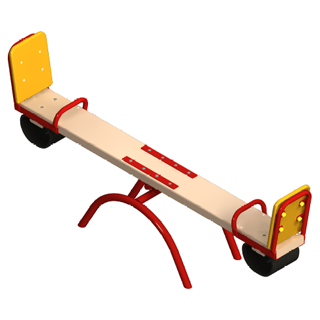 Качалка-балансир малая 004102 Качалка на пружине 2-х местная "Кабриолет"   004136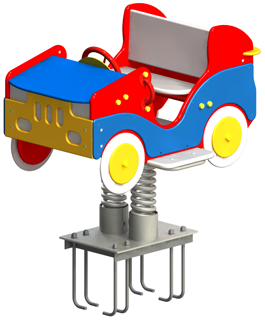  Качалка на пружине 2-х местная "Кабриолет"   004136 Качалка на пружине 2-х местная "Кабриолет"   004136Качели на стойках двойные металл 004155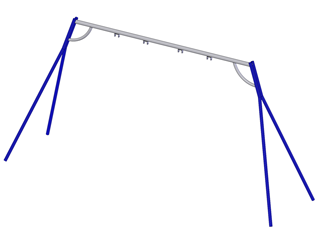 Качели на стойках двойные металл 004155Качели на стойках двойные металл 004155Подвеска качели с сиденьем 004968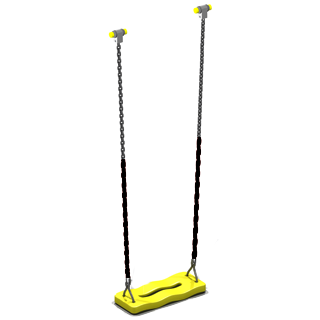 Подвеска качели с сиденьем 004968Подвеска качели с сиденьем 004968Карусель 004192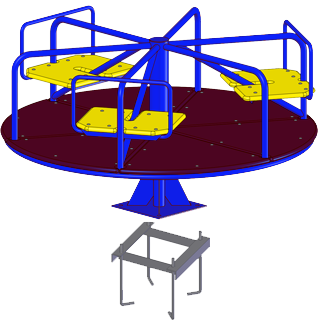    Детский игровой комплекс 005302 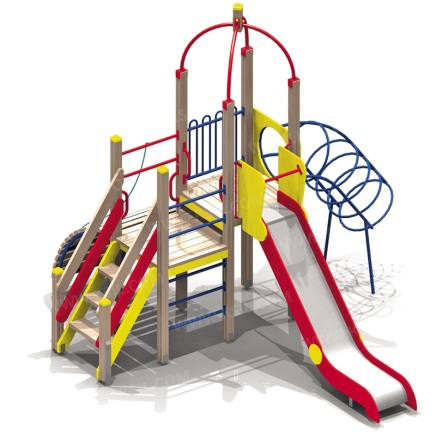    Детский игровой комплекс 005302    Детский игровой комплекс 005302 Стойка баскетбольная 006502	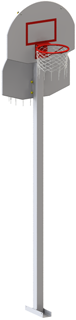 Качели на металлических стойках 004154 + Сидение для качелей 004960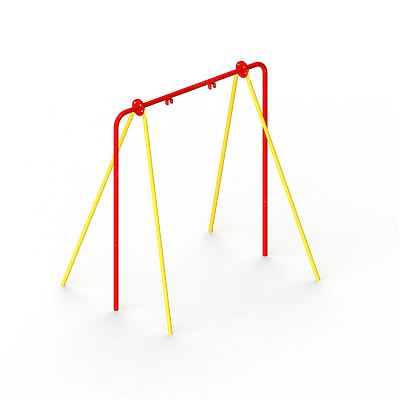 Качели на металлических стойках 004154 + Сидение для качелей 004960Качели на металлических стойках 004154 + Сидение для качелей 004960Приложение № 3к муниципальной программеадминистрации Балаганского муниципального образованияот 26.12.2017 № 451АДРЕСНЫЙ ПЕРЕЧЕНЬ ОБЩЕСТВЕННЫХ ТЕРРИТОРИЙ БАЛАГАНСКОГО МУНИЦИПАЛЬНОГО ОБРАЗОВАНИЯ, НА КОТОРЫХ ПЛАНИРУЕТСЯ БЛАГОУСТРОЙСТВО В 2018-2023 ГОДУ (адресный перечень сформирован в соответствии с предложениями поступившими в рамках общественного обсуждения проекта муниципальной программы в период с 17.10.2017 по 27.11.2017 года)№ п/п№ п/пНаименование муниципальной программы, подпрограммы муниципальной программы, основного мероприятияНаименование муниципальной программы, подпрограммы муниципальной программы, основного мероприятияОтветственный исполнитель,соисполнитель, участникмуниципальной программыОтветственный исполнитель,соисполнитель, участникмуниципальной программыОтветственный исполнитель,соисполнитель, участникмуниципальной программыВ том числе по годам    В том числе по годам    В том числе по годам    В том числе по годам    Источники   финансиро-ванияИсточники   финансиро-ванияИсточники   финансиро-ванияОбъемфинанси-рованиявсего,тыс. руб.Объемфинанси-рованиявсего,тыс. руб.Объемфинанси-рованиявсего,тыс. руб.Ожидаемый непосредственный результат, показатель (индикатор)Ожидаемый непосредственный результат, показатель (индикатор)Ожидаемый непосредственный результат, показатель (индикатор)№ п/п№ п/пНаименование муниципальной программы, подпрограммы муниципальной программы, основного мероприятияНаименование муниципальной программы, подпрограммы муниципальной программы, основного мероприятияОтветственный исполнитель,соисполнитель, участникмуниципальной программыОтветственный исполнитель,соисполнитель, участникмуниципальной программыОтветственный исполнитель,соисполнитель, участникмуниципальной программыначала реализа-цииокончания реализа-цииокончания реализа-цииокончания реализа-цииНаименование показателя(индикатора), ед.изм.Наименование показателя(индикатора), ед.изм.Показатель (индикатор)11223334555666777889Муниципальная программа Балаганского муниципального образования «Формирование современной городской среды» на 2018-2023 годыМуниципальная программа Балаганского муниципального образования «Формирование современной городской среды» на 2018-2023 годыМуниципальная программа Балаганского муниципального образования «Формирование современной городской среды» на 2018-2023 годыМуниципальная программа Балаганского муниципального образования «Формирование современной городской среды» на 2018-2023 годыМуниципальная программа Балаганского муниципального образования «Формирование современной городской среды» на 2018-2023 годыМуниципальная программа Балаганского муниципального образования «Формирование современной городской среды» на 2018-2023 годыМуниципальная программа Балаганского муниципального образования «Формирование современной городской среды» на 2018-2023 годыМуниципальная программа Балаганского муниципального образования «Формирование современной городской среды» на 2018-2023 годыМуниципальная программа Балаганского муниципального образования «Формирование современной городской среды» на 2018-2023 годыМуниципальная программа Балаганского муниципального образования «Формирование современной городской среды» на 2018-2023 годыМуниципальная программа Балаганского муниципального образования «Формирование современной городской среды» на 2018-2023 годыМуниципальная программа Балаганского муниципального образования «Формирование современной городской среды» на 2018-2023 годыМуниципальная программа Балаганского муниципального образования «Формирование современной городской среды» на 2018-2023 годыМуниципальная программа Балаганского муниципального образования «Формирование современной городской среды» на 2018-2023 годыМуниципальная программа Балаганского муниципального образования «Формирование современной городской среды» на 2018-2023 годыМуниципальная программа Балаганского муниципального образования «Формирование современной городской среды» на 2018-2023 годыМуниципальная программа Балаганского муниципального образования «Формирование современной городской среды» на 2018-2023 годыМуниципальная программа Балаганского муниципального образования «Формирование современной городской среды» на 2018-2023 годыМуниципальная программа Балаганского муниципального образования «Формирование современной городской среды» на 2018-2023 годыМуниципальная программа Балаганского муниципального образования «Формирование современной городской среды» на 2018-2023 годыМероприятие по благоустройству дворовых территорийМероприятие по благоустройству дворовых территорийМероприятие по благоустройству дворовых территорийМероприятие по благоустройству дворовых территорийМероприятие по благоустройству дворовых территорийМероприятие по благоустройству дворовых территорийМероприятие по благоустройству дворовых территорийМероприятие по благоустройству дворовых территорийМероприятие по благоустройству дворовых территорийМероприятие по благоустройству дворовых территорийМероприятие по благоустройству дворовых территорийМероприятие по благоустройству дворовых территорийМероприятие по благоустройству дворовых территорийМероприятие по благоустройству дворовых территорийМероприятие по благоустройству дворовых территорийМероприятие по благоустройству дворовых территорийМероприятие по благоустройству дворовых территорийМероприятие по благоустройству дворовых территорийМероприятие по благоустройству дворовых территорийМероприятие по благоустройству дворовых территорий1.1Разработка проектно- сметной документацииРазработка проектно- сметной документацииРазработка проектно- сметной документацииАдминистрация Балаганского МОАдминистрация Балаганского МО2018201820182018М БМ БМ Б100,0100,0100,0Получение экспертизы определения сметной стоимости строительстваПолучение экспертизы определения сметной стоимости строительства1001001.21.2Благоустройство дворовых территорий по следующим адресам:п.Балаганск, ул. Калинина  многоквартирный дом № 2;п.Балаганск, ул. Калинина  многоквартирный дом № 4;п.Балаганск, ул. Калинина  многоквартирный дом № 6;п.Балаганск, ул. Калинина  многоквартирный дом № 8;п.Балаганск, ул. Кольцевая  многоквартирный дом № 53;п.Балаганск, ул. Ангарская  многоквартирный дом № 85;п.Балаганск, ул. Ангарская  многоквартирный дом № 87;п.Балаганск,ул. Ангарская  многоквартирный дом № 89Благоустройство дворовых территорий по следующим адресам:п.Балаганск, ул. Калинина  многоквартирный дом № 2;п.Балаганск, ул. Калинина  многоквартирный дом № 4;п.Балаганск, ул. Калинина  многоквартирный дом № 6;п.Балаганск, ул. Калинина  многоквартирный дом № 8;п.Балаганск, ул. Кольцевая  многоквартирный дом № 53;п.Балаганск, ул. Ангарская  многоквартирный дом № 85;п.Балаганск, ул. Ангарская  многоквартирный дом № 87;п.Балаганск,ул. Ангарская  многоквартирный дом № 89Администрация Балаганского МОКомиссия по благоустройству Администрация Балаганского МОКомиссия по благоустройству Администрация Балаганского МОКомиссия по благоустройству 2018г.2023г.2023г.2023г.ФБ1829,01829,01829,01829,01829,0количество благоустроенных дворовых территорий, (шт.)количество благоустроенных дворовых территорий, (шт.)81.21.2Благоустройство дворовых территорий по следующим адресам:п.Балаганск, ул. Калинина  многоквартирный дом № 2;п.Балаганск, ул. Калинина  многоквартирный дом № 4;п.Балаганск, ул. Калинина  многоквартирный дом № 6;п.Балаганск, ул. Калинина  многоквартирный дом № 8;п.Балаганск, ул. Кольцевая  многоквартирный дом № 53;п.Балаганск, ул. Ангарская  многоквартирный дом № 85;п.Балаганск, ул. Ангарская  многоквартирный дом № 87;п.Балаганск,ул. Ангарская  многоквартирный дом № 89Благоустройство дворовых территорий по следующим адресам:п.Балаганск, ул. Калинина  многоквартирный дом № 2;п.Балаганск, ул. Калинина  многоквартирный дом № 4;п.Балаганск, ул. Калинина  многоквартирный дом № 6;п.Балаганск, ул. Калинина  многоквартирный дом № 8;п.Балаганск, ул. Кольцевая  многоквартирный дом № 53;п.Балаганск, ул. Ангарская  многоквартирный дом № 85;п.Балаганск, ул. Ангарская  многоквартирный дом № 87;п.Балаганск,ул. Ангарская  многоквартирный дом № 89Администрация Балаганского МОКомиссия по благоустройству Администрация Балаганского МОКомиссия по благоустройству Администрация Балаганского МОКомиссия по благоустройству 2018г.2023г.2023г.2023г.ОБ1808,41808,41808,41808,41808,4площадь благоустроенных дворовых территорий, (м2)площадь благоустроенных дворовых территорий, (м2)126001.21.2Благоустройство дворовых территорий по следующим адресам:п.Балаганск, ул. Калинина  многоквартирный дом № 2;п.Балаганск, ул. Калинина  многоквартирный дом № 4;п.Балаганск, ул. Калинина  многоквартирный дом № 6;п.Балаганск, ул. Калинина  многоквартирный дом № 8;п.Балаганск, ул. Кольцевая  многоквартирный дом № 53;п.Балаганск, ул. Ангарская  многоквартирный дом № 85;п.Балаганск, ул. Ангарская  многоквартирный дом № 87;п.Балаганск,ул. Ангарская  многоквартирный дом № 89Благоустройство дворовых территорий по следующим адресам:п.Балаганск, ул. Калинина  многоквартирный дом № 2;п.Балаганск, ул. Калинина  многоквартирный дом № 4;п.Балаганск, ул. Калинина  многоквартирный дом № 6;п.Балаганск, ул. Калинина  многоквартирный дом № 8;п.Балаганск, ул. Кольцевая  многоквартирный дом № 53;п.Балаганск, ул. Ангарская  многоквартирный дом № 85;п.Балаганск, ул. Ангарская  многоквартирный дом № 87;п.Балаганск,ул. Ангарская  многоквартирный дом № 89Администрация Балаганского МОКомиссия по благоустройству Администрация Балаганского МОКомиссия по благоустройству Администрация Балаганского МОКомиссия по благоустройству 2018г.2023г.2023г.2023г.МБ250,0250,0250,0250,0250,0доля благоустроенных дворовых территорий (от общего количества и площади)  дворовых территорий, (%)доля благоустроенных дворовых территорий (от общего количества и площади)  дворовых территорий, (%)100Мероприятие по благоустройству общественных территорийМероприятие по благоустройству общественных территорийМероприятие по благоустройству общественных территорийМероприятие по благоустройству общественных территорийМероприятие по благоустройству общественных территорийМероприятие по благоустройству общественных территорийМероприятие по благоустройству общественных территорийМероприятие по благоустройству общественных территорийМероприятие по благоустройству общественных территорийМероприятие по благоустройству общественных территорийМероприятие по благоустройству общественных территорийМероприятие по благоустройству общественных территорийМероприятие по благоустройству общественных территорийМероприятие по благоустройству общественных территорийМероприятие по благоустройству общественных территорийМероприятие по благоустройству общественных территорийМероприятие по благоустройству общественных территорийМероприятие по благоустройству общественных территорийМероприятие по благоустройству общественных территорийМероприятие по благоустройству общественных территорий2.12.12.1Разработка проектно- сметной документацииРазработка проектно- сметной документацииАдминистрация Балаганского МОАдминистрация Балаганского МО20182018М БМ БМ БМ БМ Б6500,00000Получение экспертизы определения сметной стоимости строительстваПолучение экспертизы определения сметной стоимости строительства12.22.22.22.1. Благоустройство общественной территории Центральная площадь, сквер и памятник ВОВ2.1. Благоустройство общественной территории Центральная площадь, сквер и памятник ВОВКомиссия по благоустройствуКомиссия по благоустройству2018г.2018г.ФБФБФБФБФБ2423,482423,482423,48количество благоустроенных общественных территорий, (ед.)количество благоустроенных общественных территорий, (ед.)12.22.22.22.1. Благоустройство общественной территории Центральная площадь, сквер и памятник ВОВ2.1. Благоустройство общественной территории Центральная площадь, сквер и памятник ВОВКомиссия по благоустройствуКомиссия по благоустройству2018г.2018г.ОБОБОБОБОБ2415,142415,142415,14площадь благоустроенных общественных территорий, площадь благоустроенных общественных территорий, 12.22.22.22.1. Благоустройство общественной территории Центральная площадь, сквер и памятник ВОВ2.1. Благоустройство общественной территории Центральная площадь, сквер и памятник ВОВКомиссия по благоустройствуКомиссия по благоустройству2018г.2018г.МБМБМБМБМБ358,0358,0358,0доля площади благоустроенных общественных территорий к общей площади общественных территорий,(%)доля площади благоустроенных общественных территорий к общей площади общественных территорий,(%)302.22.22.2Благоустройство общественной территории Сквер ограниченный улицами Орджоникидзе, Пушкина, ШкольнаяБлагоустройство общественной территории Сквер ограниченный улицами Орджоникидзе, Пушкина, ШкольнаяКомиссия по благоустройству Комиссия по благоустройству 2019г.2019г.ФБ    ОБ	ФБ    ОБ	ФБ    ОБ	ФБ    ОБ	ФБ    ОБ	3829,03808,43829,03808,43829,03808,4количество благоустроенных общественных территорий, (ед.)количество благоустроенных общественных территорий, (ед.)12.22.22.2Благоустройство общественной территории Сквер ограниченный улицами Орджоникидзе, Пушкина, ШкольнаяБлагоустройство общественной территории Сквер ограниченный улицами Орджоникидзе, Пушкина, ШкольнаяКомиссия по благоустройству Комиссия по благоустройству 2019г.2019г.МБМБМБМБМБ401,0401,0401,0количество светильников (ед.)количество светильников (ед.)262.42.42.4Благоустройство общественной территории стадион «АНГАРА»Благоустройство общественной территории стадион «АНГАРА»2020 г.ФБФБФБФБФБ491,02491,02491,02количество светильников (ед.)количество скамеек и урн (ед)количество светильников (ед.)количество скамеек и урн (ед)16122.42.42.4Благоустройство общественной территории стадион «АНГАРА»Благоустройство общественной территории стадион «АНГАРА»2020 г.ОБОБОБОБОБ488,96488,96488,962.42.42.4Благоустройство общественной территории стадион «АНГАРА»Благоустройство общественной территории стадион «АНГАРА»2020 г.МБМБМБМБМБ51,051,051,02.52.52.5Благоустройство общественной территории возле здания АвтовокзалаБлагоустройство общественной территории возле здания Автовокзала2021 г.ФБФБФБФБФБ364,2364,2364,2количество светильников (ед.)количество скамеек и урн (ед)количество светильников (ед.)количество скамеек и урн (ед)32.52.52.5Благоустройство общественной территории возле здания АвтовокзалаБлагоустройство общественной территории возле здания Автовокзала2021 г.ОБОБОБОБОБ360,1360,1360,12.52.52.5Благоустройство общественной территории возле здания АвтовокзалаБлагоустройство общественной территории возле здания Автовокзала2021 г.МБМБМБМБМБ38,038,038,0Всего в том числе:Всего в том числе:Всего в том числе:Всего в том числе:Всего в том числе:Всего в том числе:Всего в том числе:Всего в том числе:Всего в том числе:Всего в том числе:Всего в том числе:Всего в том числе:Всего в том числе:Всего в том числе:20970,6220970,6220970,62ФБФБФБФБФБФБФБФБФБФБФБФБФБФБ993699369936ОБОБОБОБОБОБОБОБОБОБОБОБОБОБ988198819881МБ МБ МБ МБ МБ МБ МБ МБ МБ МБ МБ МБ МБ МБ 1502,01502,01502,0